UNIVERSIDADE DO ESTADO DA BAHIA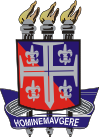 DEPARTAMENTO DE _______________________CAMPUS ___COLEGIADO DE ________________________________TERMO DE ASSENTIMENTO DO MENOREsta pesquisa seguirá os Critérios da Ética em Pesquisa com Seres Humanos conforme Resolução n 466/12 do Conselho Nacional de Saúde.Você está sendo convidado para participar da pesquisa ............................Titulo................ Seus pais permitiram que você participe. Queremos saber como ...........................Objetivos Do Projeto...................... Você não precisa participar da pesquisa se não quiser, é um direito seu e você não terá nenhum problema se não aceitar ou desistir. Caso aceite, você será ..............(coleta dos dados - Ex: observado, entrevistado, responderá ao um questionário, fotografado)......... é possível que se sinta ............(riscos) ..................... caso você queira poderá desistir e a pesquisadora ira respeitar sua vontade. Mas há coisas boas que podem acontecer com a realização deste projeto, pois sua realização poderá vir .......... (benefícios resultantes da execução da proposta) ......... Ninguém saberá que você está participando da pesquisa, não falaremos a outras pessoas, nem daremos a estranhos as informações que você nos der. Os resultados da  pesquisa vão ser publicados, mas sem identificar as crianças que participaram da pesquisa. Quando terminarmos a pesquisa os resultados serão  publicados em jornais e revistas cientificas e você também terão acesso a eles. Você ainda poderá nos procurar para retirar dúvidas pelos telefones:PESQUISADOR(A) RESPONSÁVEL:             (orientador no caso de projetos de tcc) ...................................., Endereço: ..........................................Telefone: .(...)...................., E-mail:................................ Comitê de Ética em Pesquisa em Seres Humanos – CEP/UNEB, Avenida Engenheiro Oscar Pontes s/n, antigo prédio da Petrobras 2º andar, sala 23, Água de Meninos, Salvador- BA. CEP: 40460-120. Tel.: (71) 3312-3420, (71) 3312-5057, (71) 3312-3393 ramal 250 e-mail: cepuneb@uneb.brEu ___________________________________ aceito participar da pesquisa ............................Titulo................ Entendi os objetivos e as coisas ruins e as coisas boas que podem acontecer. Entendi que posso dizer “sim” e participar, mas que, a qualquer momento, posso dizer “não” e desistir. Os  pesquisadores tiraram minhas dúvidas e conversaram com os meus responsáveis.  Recebi uma cópia deste termo de assentimento, li e concordo em participar da pesquisa. Salvador, ______ de _________________ de 20__ ______________________________________Assinatura do participante da pesquisa                             __________________________________                                                                            Assinatura do pesquisador 